Publicado en Madrid el 04/07/2024 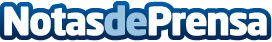 Quironprevencion acompaña a la Real Federación Española de Vela en el camino a los Juegos Olímpicos de París 2024El centro líder en prevención de riesgos laborales y salud ocupacional trabaja mano a mano con los regatistas olímpicos para velar por su salud y garantizar que lleguen en perfectas condiciones a la competiciónDatos de contacto:QuirónprevenciónQuirónprevención911221452Nota de prensa publicada en: https://www.notasdeprensa.es/quironprevencion-acompana-a-la-real-federacion Categorias: Nacional Medicina Madrid Nautica Recursos humanos Servicios médicos http://www.notasdeprensa.es